День неделичетвергДень 202 июня 2022 годДень 202 июня 2022 годДень 202 июня 2022 годДень 202 июня 2022 годТема дняВремяВремяСозвездие здоровья  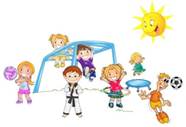 8:00-8.408:00-8.40Встреча детей в лагере. «Солнышко встаёт - спать ребятам не даёт»Встреча детей в лагере. «Солнышко встаёт - спать ребятам не даёт»Созвездие здоровья  08.50–09.1008.50–09.10Поднятие флага, исполнение гимна.Зарядка: «Мы рады вам! Чтобы быть весь день в порядке, надо делать всем зарядку!»Поднятие флага, исполнение гимна.Зарядка: «Мы рады вам! Чтобы быть весь день в порядке, надо делать всем зарядку!»Созвездие здоровья  09.10–09.2009.10–09.20Линейка: «Пора, пора! На линейку, детвора!» (объявление плана работы на день)Линейка: «Пора, пора! На линейку, детвора!» (объявление плана работы на день)Созвездие здоровья  9:20-9.509:20-9.50Завтрак: «Каша, чай, кусочек сыра –вкусно, сыто и красиво.»Завтрак: «Каша, чай, кусочек сыра –вкусно, сыто и красиво.»Созвездие здоровья  10:00-10:4010:00-10:40Инструктаж по  технике безопасности  для детей пришкольного лагеря при проведении массовых мероприятий (концертов, конкурсов, и др.)Инструктаж по технике безопасности при проведении спортивных соревнований в оздоровительном лагере с дневным пребыванием детейМинутка здоровья «Чистота – залог здоровья»Инструктаж по  технике безопасности  для детей пришкольного лагеря при проведении массовых мероприятий (концертов, конкурсов, и др.)Инструктаж по технике безопасности при проведении спортивных соревнований в оздоровительном лагере с дневным пребыванием детейМинутка здоровья «Чистота – залог здоровья»Созвездие здоровья  10:40-11:1510:40-11:15«Веселые старты» (сбор – рождение отряда, выбор речевки, девиза, название отряда, маршевой песни).«Веселые старты» (сбор – рождение отряда, выбор речевки, девиза, название отряда, маршевой песни).Созвездие здоровья  11:15-12.0011:15-12.00Володарская межпоселенческая библиотекаРинг правовой «Твои права»Володарская межпоселенческая библиотекаРинг правовой «Твои права»Созвездие здоровья  12.00-13.0012.00-13.00Спортивно-интеллектуальная игра «Думай и беги» ( разработка в наличии)Спортивно-интеллектуальная игра «Думай и беги» ( разработка в наличии)Созвездие здоровья  13:10-13:4013:10-13:40Обед: «Нас столовая зовёт, суп отличный и компот.»Обед: «Нас столовая зовёт, суп отличный и компот.»Созвездие здоровья  13:40-15.4013:40-15.40СонСонСозвездие здоровья  15.40-16.0015.40-16.00ПолдникПолдникСозвездие здоровья  16.00-17.0016.00-17.00Квест «Спорт, молодежь, дружба» ( разработка в наличии)Квест «Спорт, молодежь, дружба» ( разработка в наличии)17.15-17.3017.15-17.30Подведение итогов дняПодведение итогов дня17.3017.30Уход детей домой, совещание педагогов, анализ дня.«До свидания! До новых встреч!»Уход детей домой, совещание педагогов, анализ дня.«До свидания! До новых встреч!»